Logo/Targa da collocare sui beni oggetto del finanziamento, formato minimo A3, ai sensi dell’art. 115, comma 3 del Reg. (UE) n. 1303/2013, così come espressamente previsto dall’Avviso pubblico par. 22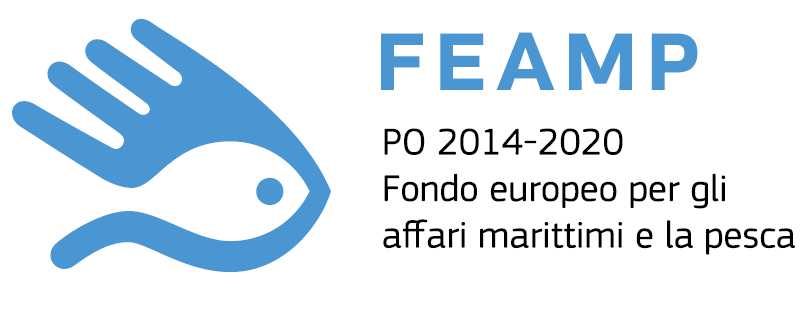 Direzione Generale Agricoltura, Caccia e PescaServizio Attività faunistico-venatorie e pesca 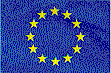 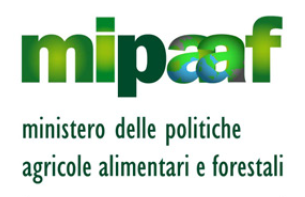 Iniziativa finanziata dall’Unione EuropeaFEAMP 2014/2020 Misura 5.69"TRASFORMAZIONE DEI PRODOTTI DELLA PESCA E DELL’ACQUACOLTURA”Avviso pubblico annualità 2019